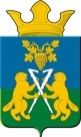 ДУМАНицинского сельского поселенияСлободо – Туринского  муниципального  районатретьего созываРЕШЕНИЕот 21.07.                                                                                      № 35Об утверждении отчета об исполнении  бюджета Ницинского сельского поселения за 2013 год	В соответствии со статьей 47  решения Думы Ницинского сельского поселения Слободо - Туринского муниципального района от 27.09.2011 № 147 «Об утверждении положения о бюджетном процессе в Ницинском сельском поселении» (с изменениями от 30.12.2013 № 17), решения Думы Ницинского сельского поселения от 23.10.2007 № 61 «Об утверждении положения о проведении публичных слушаний» заслушав доклад Главы Ницинского сельского поселения, Дума муниципального района РЕШИЛА:Утвердить отчет об исполнении бюджета Ницинского сельского поселения за отчетный финансовый 2013 год, в том числе:по расходам в сумме 11798996,01 рублей;по доходам в сумме 12252960,31 рублей;общий объем капитальных расходов в сумме 52449,0 рублей;размер профицита местного бюджета в сумме 453964,30 рублей;общий объем расходов на реализацию муниципальных целевых программ в сумме 180000 тыс. рублей;объем межбюджетных трансфертов: полученных из других уровней бюджета в сумме 11175414,0 рублей; предоставленных бюджетам муниципальных районов в соответствии с заключенными соглашениями в сумме 104000,0 рублей;объем расходов на обслуживание муниципального долга в сумме 5984,35 рублей.Утвердить показатели по исполнению бюджета Ницинского сельского поселения за отчетный финансовый 2013 год.Доходы местного бюджета по кодам классификации доходов (приложение № 1);Расходы местного бюджета по функциональной классификации расходов (приложение № 2);Расходы местного бюджета по главным распорядителям бюджетных средств функциональной классификации расходов (приложение № 3);Исполнение бюджетных ассигнований на реализацию муниципальных целевых программ (приложение № 4);Исполнение обязательств согласно Программы муниципальных гарантий Слободо-Туринского муниципального района (приложение № 5);Исполнение источников внутреннего финансирования дефицита бюджета (приложение № 6);Размер и структуру муниципального долга на 01.01.2014 года (приложение № 7) Настоящее решение опубликовать в общественно-политической газете Слободо-Туринского муниципального района «Коммунар».Контроль за исполнением настоящего решения возложить на комиссию по экономической политике  (С.В.Пелымская).Глава Ницинского сельского поселения                                         С.Г. КостенковПриложение № 5 к Решению Думы Ницинскогосельского поселения  От  21.07.2014 г.  № 35 Исполнение обязательств согласно  Программы   муниципальных  гарантий Ницинского сельского поселения   за 2013 год*Требование Бенефициара о погашение задолженности за поставленное топливо было выставлено на сумму 530720,00рублей.                                                                                                Приложение № 6                                                                                                    к решению Думы Ницинскогосельского поселения                                               от  21.07.2014  г №  35                                           	Исполнение источников внутреннего финансирования	дефицита бюджета Ницинского сельского поселения за 2013 годПриложение № 7к решению Думы Ницинскогосельского поселения от  21.07.2014  г. №  35 Размер и структура муниципального долгана  01.01.2014 г.Приложение № 1Приложение № 1Приложение № 1Приложение № 1Приложение № 1Приложение № 1к Решению Думы Ницинскогок Решению Думы Ницинскогок Решению Думы Ницинскогок Решению Думы Ницинскогок Решению Думы Ницинскогок Решению Думы Ницинскогосельского поселениясельского поселениясельского поселенияот 21.07.2014 г. №  35_____от 21.07.2014 г. №  35_____от 21.07.2014 г. №  35_____от 21.07.2014 г. №  35_____от 21.07.2014 г. №  35_____от 21.07.2014 г. №  35_____Исполнение доходной части бюджета Ницинского сельского поселенияИсполнение доходной части бюджета Ницинского сельского поселенияИсполнение доходной части бюджета Ницинского сельского поселенияИсполнение доходной части бюджета Ницинского сельского поселенияИсполнение доходной части бюджета Ницинского сельского поселенияИсполнение доходной части бюджета Ницинского сельского поселенияза 2013 годза 2013 годза 2013 годза 2013 годза 2013 годза 2013 годКодНаименование показателяУточненный план на годИсполнение с начала годаРасхождение с начала годаРасхождение с начала годаКодНаименование показателяУточненный план на годИтогоСумма% исполнения18210102000010000110  Налог на доходы физических лиц889 000,00555 899,43333 100,5762,53%18210601030100000110  Налог на имущество физических лиц, взимаемый по ставкам, применяемым к объектам налогообложения, расположенным в границах поселений106 000,00104 552,071 447,9398,63%18210606013100000110  Земельный налог, взимаемый по ставкам, установленным в соответствии с подпунктом 1 пункта 1 статьи 394 Налогового кодекса Российской Федерации и применяемым к объектам налогообложения, расположенным в границах поселений354 000,00399 454,92-45 454,92112,84%18210606023100000110  Земельный налог, взимаемый по ставкам, установленным в соответствии с подпунктом 2 пункта 1 статьи 394 Налогового кодекса Российской Федерации и применяемым к объектам налогообложения, расположенным в границах поселений2 000,001 955,6044,4097,78%92010804020010000110Госпошлина2 000,002 300,00-300,00115,00%18210904053100000110  Земельный налог (по обязательствам, возникшим до 1 января 2006 года), мобилизуемый на территориях поселений-96,0096,0090211105013100000120Арендная плата за земельные участки, госсобственность на которые не разграничена и которые расположены в границах поселений6 000,006 628,65-628,65110,48%92011109045100003120Доходы от сдачи в аренду объектов нежилого фонда муниципальных районов, находящихся в казне поселений6 000,005 940,0060,0099,00%90211406013100000430Доходы от продажи земельных участков государственная собственность на которые  не разграничена  и которые расположены в границах поселений1 000,00911,6488,3691,16%ВСЕГО СОБСТВЕННЫХ ДОХОДОВВСЕГО СОБСТВЕННЫХ ДОХОДОВ1 366 000,001 077 546,31288 453,6978,88%90120201001100000151  Дотации бюджетам поселений на выравнивание уровня бюджетной обеспеченности1 728 000,001 728 000,00100,00%92020202999100000151Прочие субсидии бюджетам поселений1 971 415,001 128 415,00843 000,0057,24%92020203015100000151Субвенции бюджетам поселениий на осуществление первичного воинского учета на территориях, где отсутствуют военные комиссариаты190 900,00190 900,00100,00%92020203024100000151Субвенции бюджетам поселений на осуществление государственного полномочия по определению перечня лиц, уполномоченных составлять протоколы об административных правонарушениях, предусмотренных законом Свердловской области100,00100,00100,00%92020204025100000151Межбюджетные трансферты, передаваемые бюджетам поселений на комплектование книжных фондов библиотек муниципальных образований7 000,007 000,00100,00%92020204999100000151Прочие МБТ8 349 916,008 276 199,0073 717,0099,12%92021905000100000151Возврат остатков субсидий, субвенций и иных МБТ, имеющих целевое назначение, прошлых лет из бюджетов поселений-155 200,00-155 200,00100,00%ИТОГО ДОХОДОВИТОГО ДОХОДОВ13 458 131,0012 252 960,311 205 170,6991,05%Приложение № 2Приложение № 2Приложение № 2Приложение № 2к решению Думы Ницинскогок решению Думы Ницинскогок решению Думы Ницинскогок решению Думы Ницинскогосельского поселениясельского поселениясельского поселениясельского поселенияот 21.07.2014 2014 №  35от 21.07.2014 2014 №  35от 21.07.2014 2014 №  35от 21.07.2014 2014 №  35Исполнение расходной части бюджета Ницинского сельского поселения по разделам, подразделам,                                                                                                      целевым статьям и видам расходов Исполнение расходной части бюджета Ницинского сельского поселения по разделам, подразделам,                                                                                                      целевым статьям и видам расходов Исполнение расходной части бюджета Ницинского сельского поселения по разделам, подразделам,                                                                                                      целевым статьям и видам расходов Исполнение расходной части бюджета Ницинского сельского поселения по разделам, подразделам,                                                                                                      целевым статьям и видам расходов Исполнение расходной части бюджета Ницинского сельского поселения по разделам, подразделам,                                                                                                      целевым статьям и видам расходов Исполнение расходной части бюджета Ницинского сельского поселения по разделам, подразделам,                                                                                                      целевым статьям и видам расходов Исполнение расходной части бюджета Ницинского сельского поселения по разделам, подразделам,                                                                                                      целевым статьям и видам расходов Исполнение расходной части бюджета Ницинского сельского поселения по разделам, подразделам,                                                                                                      целевым статьям и видам расходов за 2013 годза 2013 годза 2013 годза 2013 годза 2013 годза 2013 годза 2013 годза 2013 годНаименование показателяРазд.Ц.ст.Расх.Уточненная роспись/планКасс. расходОстаток росписи/планаИсполнение росписи/планаНаименование показателяРазд.Ц.ст.Расх.Уточненная роспись/планКасс. расходОстаток росписи/планаИсполнение росписи/плана    ОБЩЕГОСУДАРСТВЕННЫЕ ВОПРОСЫ010000000000005 708 895,265 495 788,21213 107,0596,27%      Функционирование высшего должностного лица субъекта Российской Федерации и муниципального образования01020000000000758 512,76753 569,244 943,5299,35%        Глава муниципального образования01020020300000758 512,76753 569,244 943,5299,35%          Расходы на выплаты персоналу государственных органов01020020300120758 512,76753 569,244 943,5299,35%      Функционирование Правительства Российской Федерации, высших исполнительных органов государственной власти субъектов Российской Федерации, местных администраций010400000000003 319 615,583 202 895,13116 720,4596,48%        Центральный аппарат010400204000003 319 615,583 202 895,13116 720,4596,48%          Расходы на выплаты персоналу государственных органов010400204001202 606 993,852 524 563,4082 430,4596,84%          Закупка товаров, работ, услуг в сфере информационно-коммуникационных технологий01040020400242290 940,00273 205,3617 734,6493,90%          Прочая закупка товаров, работ и услуг для государственных нужд01040020400244421 681,73405 126,3716 555,3696,07%      Обеспечение проведения выборов и референдумов01070000000000840 783,00829 268,9311 514,0798,63%        Проведение выборов в представительные органы муниципальным образованием01070200002000485 228,00482 390,982 837,0299,42%          Прочая закупка товаров, работ и услуг для государственных нужд01070200002244485 228,00482 390,982 837,0299,42%        Проведение выборов Главы муниципального образования01070200003000355 555,00346 877,958 677,0597,56%          Прочая закупка товаров, работ и услуг для государственных нужд01070200003244355 555,00346 877,958 677,0597,56%      Другие общегосударственные вопросы01130000000000789 983,92710 054,9179 929,0189,88%        Выполнение других обязательст государства01130920305000782 883,92702 954,9179 929,0189,79%          Прочая закупка товаров, работ и услуг для государственных нужд01130920305244782 883,92702 954,9179 929,0189,79%        Формирование и содержание муниципальных архивных фондов011344001000007 000,007 000,000,00100,00%          Прочая закупка товаров, работ и услуг для государственных нужд011344001002447 000,007 000,000,00100,00%        Осуществление государственного полномочия Свердловской области  по определентю перечня лиц уполноченных составлять протоколы об административных правонарушениях, предусмотренных законом Свердлвской области01135250600000100,00100,000,00100,00%          Прочая закупка товаров, работ и услуг для государственных нужд01135250600244100,00100,000,00100,00%    НАЦИОНАЛЬНАЯ ОБОРОНА02000000000000190 900,00190 900,000,00100,00%      Мобилизационная и вневойсковая подготовка02030000000000190 900,00190 900,000,00100,00%        Осуществление первичного воинского учета на территориях, где отсутствуют военные комиссариаты02030013600000190 900,00190 900,000,00100,00%          Расходы на выплаты персоналу государственных органов02030013600120158 170,00158 170,000,00100,00%          Закупка товаров, работ, услуг в сфере информационно-коммуникационных технологий020300136002422 730,002 730,000,00100,00%          Прочая закупка товаров, работ и услуг для государственных нужд0203001360024430 000,0030 000,000,00100,00%    НАЦИОНАЛЬНАЯ БЕЗОПАСНОСТЬ И ПРАВООХРАНИТЕЛЬНАЯ ДЕЯТЕЛЬНОСТЬ03000000000000127 000,0098 387,7828 612,2277,47%      Защита населения и территории от последствий чрезвычайных ситуаций природного и техногенного характера, гражданская оборона0309000000000048 000,0048 000,000,00100,00%        Предупреждение и ликвидация последствий чрезвычайных ситуаций и стихийных бедствий природного и техногенного характера0309218010000048 000,0048 000,000,00100,00%          Прочая закупка товаров, работ и услуг для государственных нужд0309218010024448 000,0048 000,000,00100,00%      Обеспечение пожарной безопасности0310000000000057 000,0035 387,7821 612,2262,08%        Обеспечение первичных мер пожарной безопасности0310247001000057 000,0035 387,7821 612,2262,08%          Прочая закупка товаров, работ и услуг для государственных нужд0310247001024457 000,0035 387,7821 612,2262,08%      Другие вопросы в области национальной безопасности и правоохранительной деятельности0314000000000022 000,0015 000,007 000,0068,18%        Участие в профилактике терроризма и экстемизма, а также минимизация и (или) ликвидация последствий проявления экстремизма и терроризма031424700200007 000,000,007 000,000,00%          Прочая закупка товаров, работ и услуг для государственных нужд031424700202447 000,000,007 000,000,00%        Создание условий для деятельности добровольных формирований населения по охране общественного порядка0314247003000015 000,0015 000,000,00100,00%          Прочая закупка товаров, работ и услуг для государственных нужд0314247003024415 000,0015 000,000,00100,00%    НАЦИОНАЛЬНАЯ ЭКОНОМИКА04000000000000775 837,00175 632,67600 204,3322,64%      Дорожное хозяйство04090000000000768 837,00168 632,67600 204,3321,93%        Содержание автомобильных дорог общего пользования, мостов и иных транспортных инженерных сооружений  муниципального значения04093150203000168 837,00168 632,67204,3399,88%          Прочая закупка товаров, работ и услуг для государственных нужд04093150203244168 837,00168 632,67204,3399,88%        Капитальный ремонт и ремонт дворовых территорий многоквартирных домов, проездов к дворовым территориям многоквартирных домов населенных пунктов04098030210000600 000,000,00600 000,000,00%          Прочая закупка товаров, работ и услуг для государственных нужд04098030210244600 000,000,00600 000,000,00%      Другие вопросы в области национальной экономики041200000000007 000,007 000,000,00100,00%        Субсидии на государственную поддержку малого предпринимательства041234501000007 000,007 000,000,00100,00%          Субсидии юридическим лицам (кроме государственных (муниципальных ) учреждений и физическим лицам-производителям товаров, работ, услуг041234501008107 000,007 000,000,00100,00%    ЖИЛИЩНО-КОММУНАЛЬНОЕ ХОЗЯЙСТВО050000000000002 165 349,391 654 085,60511 263,7976,39%      Жилищное хозяйство05010000000000314 000,00180 000,00134 000,0057,32%        Капитальный ремонт муниципального жилищного фонда0501350020000049 000,000,0049 000,000,00%          Прочая закупка товаров, работ и услуг для государственных нужд0501350020024449 000,000,0049 000,000,00%        Муниципальная программа  "Энергосбережения и энергоэффективности Ницинском сельском поселении Слободо-Туринского муниципального района Свердловской области в 2010-2015 годы и на перспективу до 2020 года"05017950011000265 000,00180 000,0085 000,0067,92%          Прочая закупка товаров, работ и услуг для государственных нужд05017950011244265 000,00180 000,0085 000,0067,92%      Коммунальное хозяйство05020000000000203 223,3929 387,00173 836,3914,46%        Мероприятия по реконструкции и модернизации муниципальных объектов коммунального хозяйства05023510501000203 223,3929 387,00173 836,3914,46%          Прочая закупка товаров, работ и услуг для государственных нужд05023510501244203 223,3929 387,00173 836,3914,46%      Благоустройство050300000000001 492 591,001 430 163,6062 427,4095,82%        Резервные фонды исполнительных органов государственной власти субъектов Российской Федерации05030700400000172 916,00172 916,000,00100,00%          Прочая закупка товаров, работ и услуг для государственных нужд05030700400244172 916,00172 916,000,00100,00%        Уличное освещение05036000100000806 342,60806 342,600,00100,00%          Прочая закупка товаров, работ и услуг для государственных нужд05036000100244806 342,60806 342,600,00100,00%        Содержание автомобильных дорог и инженерных сооружений на них в границах поселений0503600020000041 755,0041 755,000,00100,00%          Прочая закупка товаров, работ и услуг для государственных нужд0503600020024441 755,0041 755,000,00100,00%        Организация и содержание мест захоронения0503600040000089 300,0089 300,000,00100,00%          Прочая закупка товаров, работ и услуг для государственных нужд0503600040024489 300,0089 300,000,00100,00%        Прочие мероприятия по благоустройству05036000500000382 277,40319 850,0062 427,4083,67%          Прочая закупка товаров, работ и услуг для государственных нужд05036000500244382 277,40319 850,0062 427,4083,67%      Другие вопросы в области жилищно-коммунального хозяйства05050000000000155 535,0014 535,00141 000,009,35%        Мероприятия по реконструкции и модернизации муниципальных объектов коммунального хозяйства0505351050100014 535,0014 535,000,00100,00%          Прочая закупка товаров, работ и услуг для государственных нужд0505351050124414 535,0014 535,000,00100,00%        Программа комплексного развития систем коммунальной инфраструктуры муниципального унитарного предприятия Ницинского жилищно-коммунального комплекса на 2012-2015 годы05057950006000141 000,000,00141 000,000,00%          Прочая закупка товаров, работ и услуг для государственных нужд05057950006244141 000,000,00141 000,000,00%    ОБРАЗОВАНИЕ070000000000007 500,007 500,000,00100,00%      Молодежная политика и оздоровление детей070700000000007 500,007 500,000,00100,00%        Проведение мероприятий для детей и молодежи070743101000007 500,007 500,000,00100,00%          Прочая закупка товаров, работ и услуг для государственных нужд070743101002447 500,007 500,000,00100,00%    КУЛЬТУРА, КИНЕМАТОГРАФИЯ080000000000004 152 415,003 954 741,40197 673,6095,24%      Культура080100000000004 152 415,003 954 741,40197 673,6095,24%        Дворцы и дома культуры, другие учреждения культуры и средств массовой информации080144000000002 434 000,002 255 117,09178 882,9192,65%          Расходы на выплаты персоналу казенных учреждений080144000001101 651 000,001 607 000,0044 000,0097,33%          Прочая закупка товаров, работ и услуг для государственных нужд08014400000244783 000,00648 117,09134 882,9182,77%        Комплектование книжных фондов библиотек муниципальных образований080144002000007 000,007 000,000,00100,00%          Прочая закупка товаров, работ и услуг для государственных нужд080144002002447 000,007 000,000,00100,00%        Библиотеки08014420000000583 000,00564 209,3118 790,6996,78%          Расходы на выплаты персоналу казенных учреждений08014420000110544 000,00527 938,5016 061,5097,05%          Закупка товаров, работ, услуг в сфере информационно-коммуникационных технологий0801442000024220 000,0018 604,331 395,6793,02%          Прочая закупка товаров, работ и услуг для государственных нужд0801442000024419 000,0017 666,481 333,5292,98%        Субсидии на реализацию мер по поэтапному повышению средней заработной платы работников муниципальных учреждений культуры080152406000001 128 415,001 128 415,000,00100,00%          Расходы на выплаты персоналу казенных учреждений080152406001101 128 415,001 128 415,000,00100,00%    СОЦИАЛЬНАЯ ПОЛИТИКА1000000000000033 450,0033 450,000,00100,00%      Другие вопросы в области социальной политики1006000000000033 450,0033 450,000,00100,00%        Мероприятия в области социальной политики1006514010000033 450,0033 450,000,00100,00%          Прочая закупка товаров, работ и услуг для государственных нужд1006514010024433 450,0033 450,000,00100,00%    ФИЗИЧЕСКАЯ КУЛЬТУРА И СПОРТ1100000000000099 000,0078 526,0020 474,0079,32%      Физическая культура1101000000000099 000,0078 526,0020 474,0079,32%        Мероприятия в области спорта и физической культуры1101512970000099 000,0078 526,0020 474,0079,32%          Прочая закупка товаров, работ и услуг для государственных нужд1101512970024499 000,0078 526,0020 474,0079,32%    ОБСЛУЖИВАНИЕ ГОСУДАРСТВЕННОГО И МУНИЦИПАЛЬНОГО ДОЛГА130000000000005 984,355 984,350,00100,00%      Обслуживание государственного внутреннего и муниципального долга130100000000005 984,355 984,350,00100,00%        Процентные платежи по муниципальному долгу130106503000005 984,355 984,350,00100,00%          Обслуживание муниципального долга Слободо-Туринского муниципального района130106503007305 984,355 984,350,00100,00%    МЕЖБЮДЖЕТНЫЕ ТРАНСФЕРТЫ ОБЩЕГО ХАРАКТЕРА БЮДЖЕТАМ СУБЪЕКТОВ РФ И МУНИЦИПАЛЬНЫХ ОБРАЗОВАНИЙ 14000000000000347 000,00104 000,00243 000,0029,97%      Прочие межбюджетные трансферты общего характера14030000000000347 000,00104 000,00243 000,0029,97%        МБТ из бюджетов поселений бюджету муниципального района и из бюджета муниципального района бюджетам поселений  в соответствии с заключенными соглашениями14035210600000347 000,00104 000,00243 000,0029,97%          Иные межбюджетные трансферты14035210600540347 000,00104 000,00243 000,0029,97%Всего расходов:Всего расходов:Всего расходов:Всего расходов:13 613 331,0011 798 996,011 814 334,9986,67%Приложение № 3Приложение № 3Приложение № 3Приложение № 3к решению Думы Ницинскогок решению Думы Ницинскогок решению Думы Ницинскогок решению Думы Ницинскогосельского поселениясельского поселениясельского поселениясельского поселенияот  21.07.2014   г  №   35от  21.07.2014   г  №   35от  21.07.2014   г  №   35от  21.07.2014   г  №   35Исполнение расходной части бюджета Ницинского сельского поселения                                                                                                                                                                                        по главным распорядителям, разделам, подразделам, целевым статьям и видам расходовИсполнение расходной части бюджета Ницинского сельского поселения                                                                                                                                                                                        по главным распорядителям, разделам, подразделам, целевым статьям и видам расходовИсполнение расходной части бюджета Ницинского сельского поселения                                                                                                                                                                                        по главным распорядителям, разделам, подразделам, целевым статьям и видам расходовИсполнение расходной части бюджета Ницинского сельского поселения                                                                                                                                                                                        по главным распорядителям, разделам, подразделам, целевым статьям и видам расходовИсполнение расходной части бюджета Ницинского сельского поселения                                                                                                                                                                                        по главным распорядителям, разделам, подразделам, целевым статьям и видам расходовИсполнение расходной части бюджета Ницинского сельского поселения                                                                                                                                                                                        по главным распорядителям, разделам, подразделам, целевым статьям и видам расходовИсполнение расходной части бюджета Ницинского сельского поселения                                                                                                                                                                                        по главным распорядителям, разделам, подразделам, целевым статьям и видам расходовИсполнение расходной части бюджета Ницинского сельского поселения                                                                                                                                                                                        по главным распорядителям, разделам, подразделам, целевым статьям и видам расходовИсполнение расходной части бюджета Ницинского сельского поселения                                                                                                                                                                                        по главным распорядителям, разделам, подразделам, целевым статьям и видам расходовза 2013 годза 2013 годза 2013 годза 2013 годза 2013 годза 2013 годза 2013 годза 2013 годза 2013 годНаименование показателяВед.Разд.Ц.ст.Расх.Уточненная роспись/планКасс. расходОстаток росписи/планаИсполнение росписи/планаНаименование показателяВед.Разд.Ц.ст.Расх.Уточненная роспись/планКасс. расходОстаток росписи/планаИсполнение росписи/плана1    ТЕРРИТОРИАЛЬНАЯ ИЗБИРАТЕЛЬНАЯ КОМИССИЯ918840 783,00829 268,9311 514,0798,63%2      ОБЩЕГОСУДАРСТВЕННЫЕ ВОПРОСЫ91801000000000000840 783,00829 268,9311 514,0798,63%3        Обеспечение проведения выборов и референдумов91801070000000000840 783,00829 268,9311 514,0798,63%4          Проведение выборов в представительные органы муниципальным образованием91801070200002000485 228,00482 390,982 837,0299,42%5            Прочая закупка товаров, работ и услуг для государственных нужд91801070200002244485 228,00482 390,982 837,0299,42%6          Проведение выборов Главы муниципального образования91801070200003000355 555,00346 877,958 677,0597,56%7            Прочая закупка товаров, работ и услуг для государственных нужд91801070200003244355 555,00346 877,958 677,0597,56%8    АДМИНИСТРАЦИЯ НИЦИНСКОГО СЕЛЬСКОГО ПОСЕЛЕНИЯ СЛОБОДО-ТУРИНСКОГО МУНИЦИПАЛЬНОГО РАЙОНА СВЕРДЛОВСКОЙ ОБЛАСТИ92012 772 548,0010 969 727,081 802 820,9285,89%9      ОБЩЕГОСУДАРСТВЕННЫЕ ВОПРОСЫ920010000000000004 868 112,264 666 519,28201 592,9895,86%10        Функционирование высшего должностного лица субъекта Российской Федерации и муниципального образования92001020000000000758 512,76753 569,244 943,5299,35%11          Глава муниципального образования92001020020300000758 512,76753 569,244 943,5299,35%12            Расходы на выплаты персоналу государственных органов92001020020300120758 512,76753 569,244 943,5299,35%13        Функционирование Правительства Российской Федерации, высших исполнительных органов государственной власти субъектов Российской Федерации, местных администраций920010400000000003 319 615,583 202 895,13116 720,4596,48%14          Центральный аппарат920010400204000003 319 615,583 202 895,13116 720,4596,48%15            Расходы на выплаты персоналу государственных органов920010400204001202 606 993,852 524 563,4082 430,4596,84%16            Закупка товаров, работ, услуг в сфере информационно-коммуникационных технологий92001040020400242290 940,00273 205,3617 734,6493,90%17            Прочая закупка товаров, работ и услуг для государственных нужд92001040020400244421 681,73405 126,3716 555,3696,07%18        Другие общегосударственные вопросы92001130000000000789 983,92710 054,9179 929,0189,88%19          Выполнение других обязательст государства92001130920305000782 883,92702 954,9179 929,0189,79%20            Прочая закупка товаров, работ и услуг для государственных нужд92001130920305244782 883,92702 954,9179 929,0189,79%21          Формирование и содержание муниципальных архивных фондов920011344001000007 000,007 000,000,00100,00%22            Прочая закупка товаров, работ и услуг для государственных нужд920011344001002447 000,007 000,000,00100,00%23          Осуществление государственного полномочия Свердловской области  по определентю перечня лиц уполноченных составлять протоколы об административных правонарушениях, предусмотренных законом Свердлвской области92001135250600000100,00100,000,00100,00%24            Прочая закупка товаров, работ и услуг для государственных нужд92001135250600244100,00100,000,00100,00%25      НАЦИОНАЛЬНАЯ ОБОРОНА92002000000000000190 900,00190 900,000,00100,00%26        Мобилизационная и вневойсковая подготовка92002030000000000190 900,00190 900,000,00100,00%27          Осуществление первичного воинского учета на территориях, где отсутствуют военные комиссариаты92002030013600000190 900,00190 900,000,00100,00%28            Расходы на выплаты персоналу государственных органов92002030013600120158 170,00158 170,000,00100,00%29            Закупка товаров, работ, услуг в сфере информационно-коммуникационных технологий920020300136002422 730,002 730,000,00100,00%30            Прочая закупка товаров, работ и услуг для государственных нужд9200203001360024430 000,0030 000,000,00100,00%31      НАЦИОНАЛЬНАЯ БЕЗОПАСНОСТЬ И ПРАВООХРАНИТЕЛЬНАЯ ДЕЯТЕЛЬНОСТЬ92003000000000000127 000,0098 387,7828 612,2277,47%32        Защита населения и территории от последствий чрезвычайных ситуаций природного и техногенного характера, гражданская оборона9200309000000000048 000,0048 000,000,00100,00%33          Предупреждение и ликвидация последствий чрезвычайных ситуаций и стихийных бедствий природного и техногенного характера9200309218010000048 000,0048 000,000,00100,00%34            Прочая закупка товаров, работ и услуг для государственных нужд9200309218010024448 000,0048 000,000,00100,00%35        Обеспечение пожарной безопасности9200310000000000057 000,0035 387,7821 612,2262,08%36          Обеспечение первичных мер пожарной безопасности9200310247001000057 000,0035 387,7821 612,2262,08%37            Прочая закупка товаров, работ и услуг для государственных нужд9200310247001024457 000,0035 387,7821 612,2262,08%38        Другие вопросы в области национальной безопасности и правоохранительной деятельности9200314000000000022 000,0015 000,007 000,0068,18%39          Участие в профилактике терроризма и экстемизма, а также минимизация и (или) ликвидация последствий проявления экстремизма и терроризма920031424700200007 000,000,007 000,000,00%40            Прочая закупка товаров, работ и услуг для государственных нужд920031424700202447 000,000,007 000,000,00%41          Создание условий для деятельности добровольных формирований населения по охране общественного порядка9200314247003000015 000,0015 000,000,00100,00%42            Прочая закупка товаров, работ и услуг для государственных нужд9200314247003024415 000,0015 000,000,00100,00%43      НАЦИОНАЛЬНАЯ ЭКОНОМИКА92004000000000000775 837,00175 632,67600 204,3322,64%44        Дорожное хозяйство92004090000000000768 837,00168 632,67600 204,3321,93%45          Содержание автомобильных дорог общего пользования, мостов и иных транспортных инженерных сооружений  муниципального значения92004093150203000168 837,00168 632,67204,3399,88%46            Прочая закупка товаров, работ и услуг для государственных нужд92004093150203244168 837,00168 632,67204,3399,88%47          Капитальный ремонт и ремонт дворовых территорий многоквартирных домов, проездов к дворовым территориям многоквартирных домов населенных пунктов92004098030210000600 000,000,00600 000,000,00%48            Прочая закупка товаров, работ и услуг для государственных нужд92004098030210244600 000,000,00600 000,000,00%49        Другие вопросы в области национальной экономики920041200000000007 000,007 000,000,00100,00%50          Субсидии на государственную поддержку малого предпринимательства920041234501000007 000,007 000,000,00100,00%51            Субсидии юридическим лицам (кроме государственных (муниципальных ) учреждений и физическим лицам-производителям товаров, работ, услуг920041234501008107 000,007 000,000,00100,00%52      ЖИЛИЩНО-КОММУНАЛЬНОЕ ХОЗЯЙСТВО920050000000000002 165 349,391 654 085,60511 263,7976,39%53        Жилищное хозяйство92005010000000000314 000,00180 000,00134 000,0057,32%54          Капитальный ремонт муниципального жилищного фонда9200501350020000049 000,000,0049 000,000,00%55            Прочая закупка товаров, работ и услуг для государственных нужд9200501350020024449 000,000,0049 000,000,00%56          Муниципальная программа  "Энергосбережения и энергоэффективности Ницинском сельском поселении Слободо-Туринского муниципального района Свердловской области в 2010-2015 годы и на перспективу до 2020 года"92005017950011000265 000,00180 000,0085 000,0067,92%57            Прочая закупка товаров, работ и услуг для государственных нужд92005017950011244265 000,00180 000,0085 000,0067,92%58        Коммунальное хозяйство92005020000000000203 223,3929 387,00173 836,3914,46%59          Мероприятия по реконструкции и модернизации муниципальных объектов коммунального хозяйства92005023510501000203 223,3929 387,00173 836,3914,46%60            Прочая закупка товаров, работ и услуг для государственных нужд92005023510501244203 223,3929 387,00173 836,3914,46%61        Благоустройство920050300000000001 492 591,001 430 163,6062 427,4095,82%62          Резервные фонды исполнительных органов государственной власти субъектов Российской Федерации92005030700400000172 916,00172 916,000,00100,00%63            Прочая закупка товаров, работ и услуг для государственных нужд92005030700400244172 916,00172 916,000,00100,00%64          Уличное освещение92005036000100000806 342,60806 342,600,00100,00%65            Прочая закупка товаров, работ и услуг для государственных нужд92005036000100244806 342,60806 342,600,00100,00%66          Содержание автомобильных дорог и инженерных сооружений на них в границах поселений9200503600020000041 755,0041 755,000,00100,00%67            Прочая закупка товаров, работ и услуг для государственных нужд9200503600020024441 755,0041 755,000,00100,00%68          Организация и содержание мест захоронения9200503600040000089 300,0089 300,000,00100,00%69            Прочая закупка товаров, работ и услуг для государственных нужд9200503600040024489 300,0089 300,000,00100,00%70          Прочие мероприятия по благоустройству92005036000500000382 277,40319 850,0062 427,4083,67%71            Прочая закупка товаров, работ и услуг для государственных нужд92005036000500244382 277,40319 850,0062 427,4083,67%72        Другие вопросы в области жилищно-коммунального хозяйства92005050000000000155 535,0014 535,00141 000,009,35%73          Мероприятия по реконструкции и модернизации муниципальных объектов коммунального хозяйства9200505351050100014 535,0014 535,000,00100,00%74            Прочая закупка товаров, работ и услуг для государственных нужд9200505351050124414 535,0014 535,000,00100,00%75          Программа комплексного развития систем коммунальной инфраструктуры муниципального унитарного предприятия Ницинского жилищно-коммунального комплекса на 2012-2015 годы92005057950006000141 000,000,00141 000,000,00%76            Прочая закупка товаров, работ и услуг для государственных нужд92005057950006244141 000,000,00141 000,000,00%77      ОБРАЗОВАНИЕ920070000000000007 500,007 500,000,00100,00%78        Молодежная политика и оздоровление детей920070700000000007 500,007 500,000,00100,00%79          Проведение мероприятий для детей и молодежи920070743101000007 500,007 500,000,00100,00%80            Прочая закупка товаров, работ и услуг для государственных нужд920070743101002447 500,007 500,000,00100,00%81      КУЛЬТУРА, КИНЕМАТОГРАФИЯ920080000000000004 152 415,003 954 741,40197 673,6095,24%82        Культура920080100000000004 152 415,003 954 741,40197 673,6095,24%83          Дворцы и дома культуры, другие учреждения культуры и средств массовой информации920080144000000002 434 000,002 255 117,09178 882,9192,65%84            Расходы на выплаты персоналу казенных учреждений920080144000001101 651 000,001 607 000,0044 000,0097,33%85            Прочая закупка товаров, работ и услуг для государственных нужд92008014400000244783 000,00648 117,09134 882,9182,77%86          Комплектование книжных фондов библиотек муниципальных образований920080144002000007 000,007 000,000,00100,00%87            Прочая закупка товаров, работ и услуг для государственных нужд920080144002002447 000,007 000,000,00100,00%88          Библиотеки92008014420000000583 000,00564 209,3118 790,6996,78%89            Расходы на выплаты персоналу казенных учреждений92008014420000110544 000,00527 938,5016 061,5097,05%90            Закупка товаров, работ, услуг в сфере информационно-коммуникационных технологий9200801442000024220 000,0018 604,331 395,6793,02%91            Прочая закупка товаров, работ и услуг для государственных нужд9200801442000024419 000,0017 666,481 333,5292,98%92          Субсидии на реализацию мер по поэтапному повышению средней заработной платы работников муниципальных учреждений культуры920080152406000001 128 415,001 128 415,000,00100,00%93            Расходы на выплаты персоналу казенных учреждений920080152406001101 128 415,001 128 415,000,00100,00%94      СОЦИАЛЬНАЯ ПОЛИТИКА9201000000000000033 450,0033 450,000,00100,00%95        Другие вопросы в области социальной политики9201006000000000033 450,0033 450,000,00100,00%96          Мероприятия в области социальной политики9201006514010000033 450,0033 450,000,00100,00%97            Прочая закупка товаров, работ и услуг для государственных нужд9201006514010024433 450,0033 450,000,00100,00%98      ФИЗИЧЕСКАЯ КУЛЬТУРА И СПОРТ9201100000000000099 000,0078 526,0020 474,0079,32%99        Физическая культура9201101000000000099 000,0078 526,0020 474,0079,32%100          Мероприятия в области спорта и физической культуры9201101512970000099 000,0078 526,0020 474,0079,32%101            Прочая закупка товаров, работ и услуг для государственных нужд9201101512970024499 000,0078 526,0020 474,0079,32%102      ОБСЛУЖИВАНИЕ ГОСУДАРСТВЕННОГО И МУНИЦИПАЛЬНОГО ДОЛГА920130000000000005 984,355 984,350,00100,00%103        Обслуживание государственного внутреннего и муниципального долга920130100000000005 984,355 984,350,00100,00%104          Процентные платежи по муниципальному долгу920130106503000005 984,355 984,350,00100,00%105            Обслуживание муниципального долга Слободо-Туринского муниципального района920130106503007305 984,355 984,350,00100,00%106      МЕЖБЮДЖЕТНЫЕ ТРАНСФЕРТЫ ОБЩЕГО ХАРАКТЕРА БЮДЖЕТАМ СУБЪЕКТОВ РФ И МУНИЦИПАЛЬНЫХ ОБРАЗОВАНИЙ 92014000000000000347 000,00104 000,00243 000,0029,97%107        Прочие межбюджетные трансферты общего характера92014030000000000347 000,00104 000,00243 000,0029,97%108          МБТ из бюджетов поселений бюджету муниципального района и из бюджета муниципального района бюджетам поселений  в соответствии с заключенными соглашениями92014035210600000347 000,00104 000,00243 000,0029,97%109            Иные межбюджетные трансферты92014035210600540347 000,00104 000,00243 000,0029,97%110Всего расходов:Всего расходов:Всего расходов:Всего расходов:Всего расходов:13 613 331,0011 798 996,011 814 334,9986,67%Приложение № 4Приложение № 4Приложение № 4к решению Думы Ницинскогок решению Думы Ницинскогок решению Думы Ницинскогосельского поселениясельского поселениясельского поселенияот  21.07.2014 г  №  35от  21.07.2014 г  №  35от  21.07.2014 г  №  35Исполнение бюджетных ассигнований на реализацию муниципальных целевых программ                                                                        Ницинского сельского поселения в 2013 годуИсполнение бюджетных ассигнований на реализацию муниципальных целевых программ                                                                        Ницинского сельского поселения в 2013 годуИсполнение бюджетных ассигнований на реализацию муниципальных целевых программ                                                                        Ницинского сельского поселения в 2013 годуИсполнение бюджетных ассигнований на реализацию муниципальных целевых программ                                                                        Ницинского сельского поселения в 2013 годуИсполнение бюджетных ассигнований на реализацию муниципальных целевых программ                                                                        Ницинского сельского поселения в 2013 годуИсполнение бюджетных ассигнований на реализацию муниципальных целевых программ                                                                        Ницинского сельского поселения в 2013 годуИсполнение бюджетных ассигнований на реализацию муниципальных целевых программ                                                                        Ницинского сельского поселения в 2013 годуИсполнение бюджетных ассигнований на реализацию муниципальных целевых программ                                                                        Ницинского сельского поселения в 2013 годуНаименование показателяВед.Разд.Расх.Уточненная роспись/планКассовый расход% ИсполненияНаименование показателяВед.Разд.Расх.Уточненная роспись/планКассовый расход% Исполнения    Программа комплексного развития систем коммунальной инфраструктуры муниципального унитарного предприятия Ницинского жилищно-коммунального комплекса на 2012-2015 годы7950006141 000,000,000,00%    Программа комплексного развития систем коммунальной инфраструктуры муниципального унитарного предприятия Ницинского жилищно-коммунального комплекса на 2012-2015 годы79500069200505244141 000,000,000,00%    Муниципальная программа  "Энергосбережения и энергоэффективности Ницинском сельском поселении Слободо-Туринского муниципального района Свердловской области в 2010-2015 годы и на перспективу до 2020 года"7950011265 000,00180 000,0067,92%    Муниципальная программа  "Энергосбережения и энергоэффективности Ницинском сельском поселении Слободо-Туринского муниципального района Свердловской области в 2010-2015 годы и на перспективу до 2020 года"79500119200501244265 000,00180 000,0067,92%Всего расходов:Всего расходов:Всего расходов:Всего расходов:Всего расходов:406 000,00180 000,0044,33%№ п/пЦель гарантированияНаименование принципалаОбъём гарантирования (тыс. руб.)Сумма исполнения обязательства1Обязательства юридических лиц, связанные с привлечением кредитов на закупку топлива, необходимого для отопления жилых помещений и нежилых помещений, в которых расположены учреждения социальной сферыМУП «Ницинское  ЖКХ»680,0530,72*ИТОГО:680,0530,72Наименование источников внутреннего финансирования дефицита муниципального бюджетаКодУтвержденотыс. рублейИсполнено тыс.рублейна 01.01.14ОтклоненияКредиты кредитных организаций в валюте Российской Федерации920 01 02 00 00 00 0000 000000Получение кредитов от кредитных организаций бюджетом сельского поселения в валюте Российской Федерации920 01 02 00 00 10 0000 710000Погашение бюджетом сельского поселения кредитов, предоставленных кредитными организациями в валюте Российской Федерации920 01 02 00 00 10 0000 810000Бюджетные кредиты от других бюджетов бюджетной системы Российской Федерации в валюте Российской Федерации920 01 03 00 00 00 0000 000          -77,6-10,067,6Получение кредитов от других бюджетов бюджетной системы Российской Федерации бюджетами поселений в валюте Российской Федерации920 01 03 01 00 10 0000 710          000Погашение бюджетами  поселений кредитов от других бюджетов бюджетной системы Российской Федерации в валюте Российской Федерации920 01 03 01 00 10 0000 810        -77,6-10,067,6Изменение остатков средств на счетах по учету средств бюджета920 01 05 00 00 00 0000 000    912,886,8-826Увеличение прочих остатков денежных средств бюджета сельского поселения920 01 05 02 01 10 0000 510   -13 458,112502,6955,5Уменьшение прочих остатков денежных средств бюджета сельского поселения920 01 05 02 01 10 0000 610+14 370,9+12589,4-1 781,5Иные источники внутреннего финансирования дефицита бюджетов920 01 06 00 00 00 0000 000  -680,0-530,7149,3Исполнение муниципальных гарантий в валюте Российской Федерации920 01 06 04 00 00 0000 000  -680,0-530,7149,3Исполнение муниципальных гарантий  поселений в валюте Российской Федерации в случае, если исполнение гарантом муниципальных гарантий ведет к возникновению права регрессного требования гаранта к принципалу, либо обусловлено уступкой гаранту прав требования бенефициара к принципалу920 01 06 04 01 10 0000 810   -680,0-530,7149,3Бюджетные кредиты, предоставленные внутри страны в валюте Российской Федерации920 01 06 05 00 00 0000 000        000Возврат бюджетных кредитов, предоставленных внутри страны в валюте Российской Федерации920 01 06 05 00 10 0000 600000Возврат бюджетных кредитов, предоставленных юридическим лицам из бюджета сельского поселения920 01 06 05 01 10 0000 640        000Предоставление бюджетных кредитов внутри страны в валюте Российской Федерации920 01 06 05 00 10 0000 500000Предоставление бюджетных кредитов юридическим лицам их бюджета сельского поселения в валюте Российской Федерации920 01 06 05 01 10 0000 540        000Итого источников внутреннего финансирования дефицита бюджетаХ        155,2-453,9-609,1На какие целиСальдо на01.01.2013г.ПоступилоПогашение, списание основного долгаСальдо  на01.01.2014г.Обязательства по муниципальной гарантии598 0005980000Кредит на кассовый разрыв 2012г.155 2001552000Реструктуризированный кредит на кассовый разрыв согл.№7 от 02.04.2013г.77 60010 00067 600Обязательства по муниципальной гарантии 2013г.530 720530 7200                   ИТОГО:753 200608 3201 293 92067 600